² 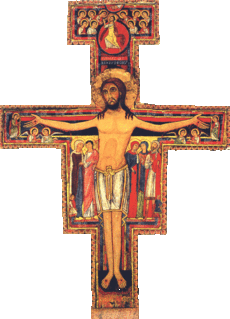 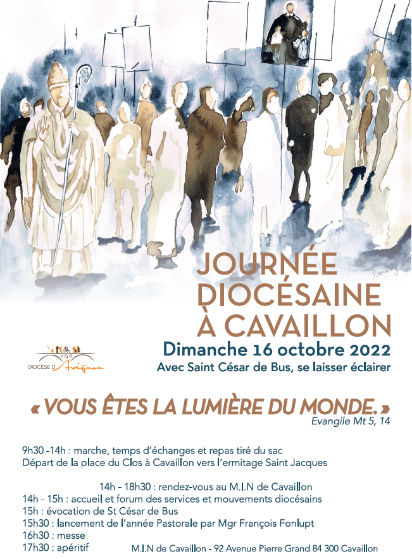 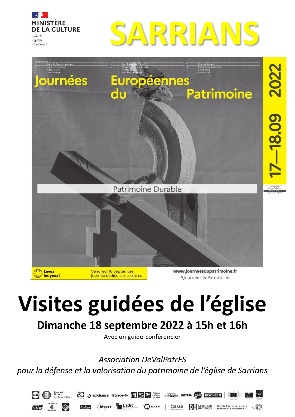 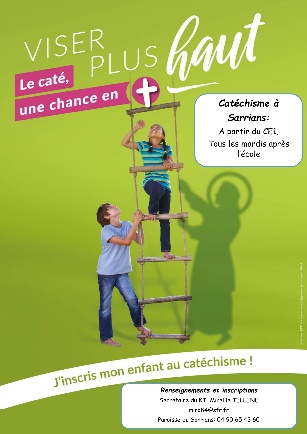 Samedi 17 Septembre 202211h00 : Baptême à Sarrians de Carla ROBERJOT 18h30 : Messe à Loriol. Int :  Renée SAEZDimanche 18 Septembre 2022 25ème Dim TO10h00 : Messe à Sarrians. Int : Baptême pendant la Messe de Mayeul BOTHLundi 19 Septembre 202216h30 : Catéchisme à Loriol18h00 : Messe à Loriol. Int : Mardi 20 Septembre 2022Saint Paul Chong16h30 : catéchisme à Sarrians et à Loriol. 18h15 : Messe à Sarrians. Int : Paulette JEAN20h00 : Conseil PastoralMercredi 21 Septembre  2022 Saint Matthieu18h00 : Messe à Loriol. Int : Claude BOUYERJeudi 22 Septembre 20228h00 : Adoration à Loriol. 8h45 : Messe à Loriol. Int : 10h30 : Réunion des prêtres du doyenné à Sarrians19h00 : groupe de prière et partage Saint MichelVendredi 23 Septembre 2022Saint Padre PioPas de MesseEn matinée, conseil épiscopal et doyens. Samedi 24 Septembre 202211h00 : Baptême à Sarrians Carla ROBERJOT16h30 : Aumônerie des Jeunes à Loriol18h30 : Messe des familles à Loriol. Int :  Mme AMOURDEDIEU19h30 : réunion parents LoriolDimanche 25 Septembre 2022 26ème Dim TO10h00 : Messe des familles à Sarrians. Int : Eveil à la foi.Apéro paroissial après la Messe11h30 : Baptême de Calie GUASCH à Sarrians. 